Порядок и критерии оценки заявок на участие в конкурсеОценка заявок на участие в конкурсе осуществляется в соответствии с Правилами оценки заявок, окончательных предложений участников закупки товаров, работ, услуг для обеспечения государственных и муниципальных нужд, утвержденными постановлением Правительства Российской Федерации от 28 ноября 2013 г. № 1085 с использованием следующих критериев оценки заявок:1. Стоимостный критерий оценки - цена контрактаВеличина значимости критерия - 60 % Коэффициент значимости критерия оценки - 0,6Количество баллов, присуждаемых по критерию оценки «цена контракта», определяется по формуле:а) в случае если Цmin > 0, 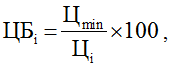 где:ЦБ i - количество баллов по критерию оценки «цена контракта»;Ц min - минимальное предложение из предложений по критерию оценки, сделанных участниками закупки;Цi - предложение участника закупки, заявка которого оценивается.б) в случае если Цmin < 0,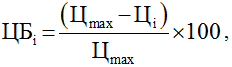 где:ЦБ i - количество баллов по критерию оценки «цена контракта»; Ц max - максимальное предложение из предложений по критерию, сделанных участниками закупки.Цi - предложение участника закупки, заявка которого оценивается.Для расчета рейтинга, присуждаемого i-й заявке по критерию "Цена контракта", количество баллов, присвоенных i-й заявке по указанному критерию, умножается на соответствующий указанному критерию коэффициент значимости:Ra = ЦБ i х 0,6где:Ra- рейтинг, присуждаемый i-й заявке по критерию "Цена контракта"; 0,7 - коэффициент значимости указанного критерия.2. Критерий, характеризующийся как нестоимостной критерий оценкиКритерий: «Квалификация участников закупки, в том числе наличие у них финансовых ресурсов, оборудования и других материальных ресурсов, принадлежащих им на праве собственности или на ином законном основании, опыта работы, связанного с предметом контракта, и деловой репутации, специалистов и иных работников определенного уровня квалификации».Величина значимости критерия - 40 % Коэффициент значимости критерия оценки - 0,40 Применяемые показатели данного критерия:2.1. Обеспеченность участника закупки трудовыми ресурсамиКоэффициент значимости показателя: 0,20Оценивается наличие у участника конкурса врачей-травматологов ортопедов, техников и инженеров протезистов, для выполнения работ по изготовлению ортопедических аппаратов. Наличие специалистов должно подтверждаться приложением копий приказов о приеме на работу или копий гражданско-правовых договоров и сведений об образовании, или сведений о повышении квалификации или профессиональной переподготовке работников с приложением копий соответствующих удостоверений или дипломов, или аттестаций.Учитывается количество у участника конкурса врачей-травматологов ортопедов, техников и инженеров протезистов, механиков ПОИ.Данный показатель рассчитывается следующим образом:Количество баллов, присуждаемых по показателю (b1), определяется по формуле b1=КЗ*100*(Ki/Kmax)где:КЗ - коэффициент значимости показателя.Ki - предложение участника закупки, заявка (предложение) которого оценивается;Kmax - максимальное предложение из предложений по критерию оценки, сделанных участниками закупки.2.2. Обеспеченность участника закупки материально-техническими ресурсами, в части наличия у участника закупки собственных или арендованных производственных мощностей, технологического оборудования, необходимых для выполнения работ по изготовлению ортопедических аппаратов.Коэффициент значимости показателя: 0,20По данному показателю оценивается наличие у участника закупки технологического оборудования, необходимого для выполнения работ по изготовлению ортопедических аппаратов, являющегося собственностью участника закупки или арендованного, что подтверждается оборотно-сальдовой ведомостью, подписанной уполномоченным лицом участника закупки и главным бухгалтером на любую дату 2019 года.Данный показатель рассчитывается следующим образом:Количество баллов, присуждаемых по показателю (b2), определяется по формуле b2=КЗх 100x(Ki/Kmax)где:КЗ - коэффициент значимости показателя.Ki - предложение участника закупки, заявка (предложение) которого оценивается;Kmax - максимальное предложение из предложений по критерию оценки, сделанных участниками закупки.2.3. Наличие или отсутствие круглосуточного стационара по месту протезирования:Коэффициент значимости показателя: 0,20стационар отсутствует - 0 баллов;стационар имеется - 100 баллов.2.4. Наличие или отсутствие выездных бригад для обслуживания получателя на дому на территории г. Красноярска и Красноярского края в составе врача и технического специалиста (техника протезиста или инженера-протезиста), работающих у участника закупки на постоянной основе:Коэффициент значимости показателя: 0,20бригад не имеется – 0 баллов;бригада(ы) имеется(ются) – 100 баллов.Не допускается включение в состав выездных(ой) бригад(ы) сотрудников, работающих по совместительству.2.5. Опыт участника по успешной поставке товара, выполнению работ, оказанию услуг сопоставимого характера и объема. Коэффициент значимости показателя: 0,20Сведения о наличии опыта участника должны подтверждаться копиями государственных контрактов (с итоговыми актами).При этом учитываются контракты на выполнение работ, одновременно отвечающие следующим критериям:- предметом контракта должно быть выполнение работ по обеспечению инвалидов ортопедическими аппаратами, в том числе для застрахованных лиц, пострадавших вследствие несчастных случаев на производстве и профессиональных заболеваний;- контракт должен быть заключен в соответствии с Федеральным законом от 05.04.2013        № 44-ФЗ «О контрактной системе в сфере закупок товаров, работ, услуг для обеспечения государственных и муниципальных нужд»;- стоимость изготовленных аппаратов по каждому контракту не может составлять менее 1/2 начальной максимальной цены контракта рассматриваемого Конкурса;- исполненные участником открытого конкурса не менее чем на 90% за последние 3 года, предшествующие дате окончания срока подачи заявок на участие в настоящем конкурсе, без нарушений сроков и иных нарушений условий контракта (без штрафных санкций) по вине участника;- стоимость изготовленных аппаратов определяется в соответствии с итоговыми актами. Если государственным контрактом подписание итогового акта не предусмотрено, участник закупки должен приложить иной документ, позволяющий однозначно определить стоимость изготовленных аппаратов. Учитывается количество государственных контрактов.Данный показатель рассчитывается следующим образом:Количество баллов, присуждаемых по показателю (b5), определяется по формуле b5=КЗх 100x(Ki/Kmax)где:КЗ - коэффициент значимости показателя.Ki - предложение участника закупки, заявка (предложение) которого оценивается;Kmax - максимальное предложение из предложений по критерию оценки, сделанных участниками закупкиФормула расчета рейтинга, присуждаемого заявке по данному критерию оценки:Rb = KЗ*(b1 +b2 + b3+ b4+ b5) где:КЗ - коэффициент значимости критерия оценки «Квалификация участников закупки, в том числе наличие у них финансовых ресурсов, оборудования и других материальных ресурсов, принадлежащих им на праве собственности или на ином законном основании, опыта работы, связанного с предметом контракта, и деловой репутации, специалистов и иных работников определенного уровня квалификации».b1, b2, b3, b4, b5 - рейтинги по показателям критерия оценки «Квалификация участников закупки, в том числе наличие у них финансовых ресурсов, оборудования и других материальных ресурсов, принадлежащих им на праве собственности или на ином законном основании, опыта работы, связанного с предметом контракта, и деловой репутации, специалистов и иных работников определенного уровня квалификации».Rb - рейтинг (количество баллов) i-й Заявки по критерию «Квалификация участников закупки, в том числе наличие у них финансовых ресурсов, оборудования и других материальных ресурсов, принадлежащих им на праве собственности или на ином законном основании, опыта работы, связанного с предметом контракта, и деловой репутации, специалистов и иных работников определенного уровня квалификации».3. Расчет итогового рейтингаИтоговый рейтинг заявки вычисляется как сумма рейтингов по каждому критерию оценки заявки:Rитог = Ra + Rbгде:Rитог - итоговый рейтинг, присуждаемый i-й заявке;Ra - рейтинг, присуждаемый i-ой заявке по критерию «цена контракта»;Rb- рейтинг, присуждаемый i-ой заявке по критерию «Квалификация участника закупки, в том числе наличие финансовых ресурсов, оборудования и других материальных ресурсов, принадлежащих на праве собственности или на ином законном основании, опыта работы, связанного с предметом контракта, и деловой репутации, специалистов и иных работников определенного уровня квалификации».4. Порядок оценки заявок по критериям оценки заявокСумма величин значимости критериев оценки, применяемых заказчиком составляет 100 процентов. Для оценки заявок по каждому критерию оценки используется 100-балльная шкала оценки. Итоговый рейтинг заявки вычисляется как сумма рейтингов по каждому критерию оценки заявки.Победителем признается участник закупки, заявке которого присвоен самый высокий итоговый рейтинг. Заявке такого участника закупки присваивается первый порядковый номер.Номер критерияКритерии оценки заявок на участие в конкурсеПоказатели критериев оценки заявок на участие в конкурсеЗначимость критерия в (%)Коэффициент значимости критерия/показателяОбозначение рейтинга по критерию/показателюСтоимостный критерий оценкиСтоимостный критерий оценкиСтоимостный критерий оценкиСтоимостный критерий оценкиСтоимостный критерий оценкиСтоимостный критерий оценки1.Цена контрактаЦена600,60RaНестоимостные критерии оценкиНестоимостные критерии оценкиНестоимостные критерии оценкиНестоимостные критерии оценкиНестоимостные критерии оценкиНестоимостные критерии оценки2.«Квалификация участников закупки, в том числе наличие у них финансовых ресурсов, оборудования и других материальных ресурсов,принадлежащих им на праве собственности или на ином законном основании, опыта работы, связанного с предметом контракта, и деловой репутации, специалистов и иных работников определенного уровня квалификации»400,40Rb«Квалификация участников закупки, в том числе наличие у них финансовых ресурсов, оборудования и других материальных ресурсов,принадлежащих им на праве собственности или на ином законном основании, опыта работы, связанного с предметом контракта, и деловой репутации, специалистов и иных работников определенного уровня квалификации»2.1. Обеспеченность участника закупки трудовыми ресурсами0,2b1«Квалификация участников закупки, в том числе наличие у них финансовых ресурсов, оборудования и других материальных ресурсов,принадлежащих им на праве собственности или на ином законном основании, опыта работы, связанного с предметом контракта, и деловой репутации, специалистов и иных работников определенного уровня квалификации»2.2. Обеспеченность участника закупки материально-техническими ресурсами, в части наличия у участника закупки собственных или арендованных производственных мощностей, технологического оборудования, необходимых для выполнения работ0,2b2«Квалификация участников закупки, в том числе наличие у них финансовых ресурсов, оборудования и других материальных ресурсов,принадлежащих им на праве собственности или на ином законном основании, опыта работы, связанного с предметом контракта, и деловой репутации, специалистов и иных работников определенного уровня квалификации»2.3. Наличие или отсутствие круглосуточного стационара по месту изготовления изделий0,2b3«Квалификация участников закупки, в том числе наличие у них финансовых ресурсов, оборудования и других материальных ресурсов,принадлежащих им на праве собственности или на ином законном основании, опыта работы, связанного с предметом контракта, и деловой репутации, специалистов и иных работников определенного уровня квалификации»2.4. Наличие или отсутствие выездных бригад для обслуживания получателя на дому на территории г. Красноярска и Красноярского края в составе врача и технического специалиста (техника протезиста или инженера-протезиста), работающих на постоянной основе0,2b4«Квалификация участников закупки, в том числе наличие у них финансовых ресурсов, оборудования и других материальных ресурсов,принадлежащих им на праве собственности или на ином законном основании, опыта работы, связанного с предметом контракта, и деловой репутации, специалистов и иных работников определенного уровня квалификации»2.5. Опыт участника по успешной поставке товара, выполнению работ, оказанию услуг сопоставимого характера и объема0,2b5Совокупная значимость всех критериев в процентахСовокупная значимость всех критериев в процентах100100100